				SGA General Assembly Meeting Minutes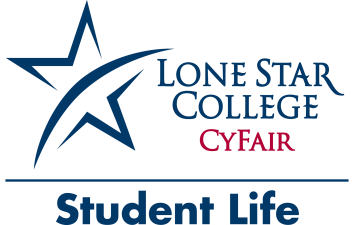 October 21, 2021 					Via ZoomI. 	Call to OrderII.	Roll Call• 	We will not be doing Roll Call at General Assembly meetings this semester. Make sure you follow the link in the chat to sign in. If you don’t complete the form, you will not be counted as present.III. 	Approval of Last Meeting Minutes	• Link to last meeting’s minutes: https://www.lonestar.edu/student-government.htm Kat Bradbury motioned, Jennifer Tran seconded.  Motion has passed unanimously.IV.	Officer Reports	President - Judy Pham• Greetings• Sanitary products inputJudy requested input about a way in which sanitary products can be free on campus.Kat provided different options; 50 cent refund programs, basket in bathrooms, dispenser being free of charge.Kailen Thompson agreed with the free of charge dispenser.Madelyn Jensen also agreed with the dispenser free of charge.Executive Vice President - Kat Bradbury • CARES Act Funds• Laptops and iPads available for check out at: https://www.lonestar.edu/techconnect• Collaborative club eventsVice President of Records & Finances – Jaidy Chien• Gym, Staffing for the afternoonStaffing issue already been resolved for the afternoon.Vice President of Student Life - Fatima Shamim• Upcoming Events:Saturday, October 23 – Lone Star Sport Club Conference Tennis Tournament – 10am – LSC-CyFair Tennis Courts – sponsor: Rec SportsMonday, October 25 – Funday Monday (for evening students): Trunk or Treat – 5:30-6:30pm – Outside by Library/TECH – Sponsor: Evening & Weekend Programs/Student LifeTuesday, October 26 – Trunk or Treat – 11am-1pm – Mobile Event (look for the Student Life golf cart around campus!) – Sponsor: Student LifeWednesday, October 27 – Giant Jenga Tournament – 1pm – The Nest (CASE game room) – Sponsor: Rec SportsThursday, October 28 – Boo Bash: Doors Open 7pm, Costume Contest 7:45pm, Movie (Beetlejuice) starts 8pm – Parking Lot by Tennis Courts – Sponsor: Student LifeTuesday, November 9 – OneLSC: Virtual Dance Class with Kaycee Stroh from H.S. Musical – 6pm – virtual event (link will be sent to student email on 11/08) – Sponsor: Student Life Wednesday, November 10 – RSO Officer & Advisor Forum – 11:30am-1pm – Falcon Room/WebEx – Sponsor: Student LifeThursday, November 11 – Veterans Day: Appreciation Bags – Time/Location TBA – Sponsor: Student LifeTuesday, November 16 – 2pm – Turkey Trot – Start/End at LRNC Bridge – Sponsor: Rec SportsTuesday, November 16 – Winner, Winner Turkey Dinner (free Jason’s Deli boxed meal + drawing for Thanksgiving meal) – 5:30-6:30pm – Cypress Center – Sponsor: Student LifeThursday, November 17 – Friendsgiving (RSO holiday potluck) – 6-8pm – The Nest (CASE game room) – Sponsor: Student Life/SGAFatima provided a link for students to see all upcoming events: https://www.lonestar.edu/cyfair-student-events.htmId cards applications can be accessed here: https://cflibguides.lonestar.edu/services/idcardVice President of Outreach & Centers - Ivey Knebel• LGBTQ safe space- Advocating implement LGBTQIA+ Safe Space training for faculty. The goal of this is to make sure that LGBTQ students feel comfortable on campus and with their instructors. For the next step, I plan to talk to someone at LSC University Park to see how they got safe space training implemented so we can get it here at LSC CyFair.Historian - Jennifer Tran• Risk Management Training - Member Briefing videoTo watch full video or the full “Risk Management for RSOs Slide Show, please visit https://www.lonestar.edu/forms.htmPermanent Advisor - Dan Mitsven• Risk Management RequirementsPer Texas law and LSC policy, requires annual training for officers and advisors (available in D2L), a member briefing at the organization’s meeting, and submission of the Risk Management Training Compliance Form. Due Sunday, October 31 at 11:59pmIf not completed funds get freeze for your club.• RSO Supplemental Funds Funding requests for student organizations that did not submit requests last spring, or that submitted but did not receive sufficient funds. Organization paperwork must be current: RSO Annual Registration, Officer Agreements, Advisor Agreement(s), Fall Membership Roster, and Risk Management CompletionRequests are due on Sunday, October 31 at 11:59pm.Form is available at https://lonestarcollege-cfsl.formstack.com/forms/supplemental_fund_request After requirement are summited supplemental funds are approved.SFAC meeting in November.Advisor - Marla Figueroa• Greetings• Friendsgiving – Thursday, November 18 from 6:00-8:00pm in The Nest (Student Life lobby)Only for RSO members.Turkey and ham provided by student life.Fill out the form so that you can bring your own dishemail to be sent with instructionsemail marla.L.Figeroa@lonestar.edu for any Friendsgiving questions.Advisor – Dr. William Hackley V.	Unfinished Business• No unfinished businessVI.	New Business           • Student Fee Advisory Committee (SFAC) positions – nominations and votingFilling vacated position in a 2-year position (1 available) – serving through 20222-year positions (2 available) – serving through 2023              •  Nominations:Abigail Parker 2-years  Ivey 1- yearErica Sirman 1- yearRoss Blake 1-year Kailen Thompson 1-yearZan Raza 1- year (not-present) Lacy Butler represented him.Positions wer submitted to a vote. Ross Blake and Erica Sirman attained majority of the votes and were selected.  The third position has a tie between Zan Raza and Abigail Parker. A second round of votes was conducted. Abigail Parker was selected after second voting motion.• SGA Constitutional amendment of Article V, section 1 – change officer requirement for President and Vice President of Records & Finances to hold a minimum of 6 credit hours during fall and spring terms:Current: All other officers must be currently enrolled in a minimum of three (3) credit hours at Lone Star College-CyFair.Proposed: The President and Vice-President of Records and Finance must be enrolled in a minimum of six (6) credit hours at Lone Star College-CyFair for the fall and spring terms. All other officers must be currently enrolled in a minimum of three (3) credit hours at Lone Star College-CyFair.Motion to table proposal of constitution amendment. Maggie laperna Motioned, Jennifer Tran seconded.VII.	Campus Issues/Compliments/Concerns• 	At all General Assembly meetings, you will have an opportunity to share. However, remember that SGA is not the “complaint department.” If you have a singular issue, you need to deal with it. SGA can try to facilitate communication when there are pervasive student issues and concerns on campus, or if there are needs that have been unmet. Hollie Kelley: Is the cafeteria opening anytime soon? Dan answered not this semester, there is a cafeteria in the library (Cyfair café).Abigail Parker brought up that the sign stating the cafeteria is opening on August 30th is up.Amr Ojjeh: shared an All-clubs server for clubs to communicate: https://discord.com/invite/SQ3Mb8FZVIII.	Club AnnouncementsIn the interest of time, please only announce special events or initiatives that would need to be known by the full group. Announcements must be concise, and you should think about the details you want to share before we get to that point in the meeting.Joshua Blanco: president of running club, running bingo for the month October, lone star Cyfair belt in November, run a mile a day for a whole month.  Tukey trot in November 16th 5k run.computer science club president, showing off games at falcon room at 1 pm.Joy Sanchez: music club, social on Tuesday from 6-8 choir room.Phi Theta Kappa amphitheater game night, November 4th 3:00-6:00 pmIX.	AdjournmentKailen Thompson motioned, Kat Bradbury seconded. Motion to adjourn has passed. Meeting adjourned at 5:17 p.m.